35. สถานที่พักผ่อนชั่วนิรันดร์ของท่านอมาตุลบาฮา รูฮิเยห์ คานุม 
[Resting Place of Amatu’l-Bahá Rúḥíyyih Khánum]”สำหรับบรรดาผู้ที่ประทับใจในท่านอย่างลึกซึ้ง ความเสียใจจากความสูญเสียที่หาใครมาทดแทน ท่านมิได้จะผ่อนคลายลงถ้าตระหนักในความปีติยินดีที่ว่า ถึงเวลาอันเหมาะที่กำหนดแล้วโดยพระผู้เป็นเจ้า ที่ทรงให้ท่านกลับไปพบกับท่านศาสนภิบาลและท่านนาย พระผู้ซึ่งสวดมนต์ในพระสถูปที่ศักดิ์สิทธิ์ที่สุดขอให้บุพการีของเธอได้รับพรด้วยการให้กำเนิดบุตร หลายศตวรรษที่จะมาถึง ศาสนิกชน ของพระบาฮาอุลลาห์จะไตร่ตรองด้วยความอัศจรรย์ใจและด้วยสำนึกในคุณภาพอันเลิศล้ำของการรับใช้ ความสนใจกระตือรือร้น ความทรหดอดทน ความมีไหวพริบสติปัญญา ที่ท่านใช้ทั้งหมดในการป้องกันและส่งเสริมศาสนา”  (สภายุติธรรมแห่งสากล)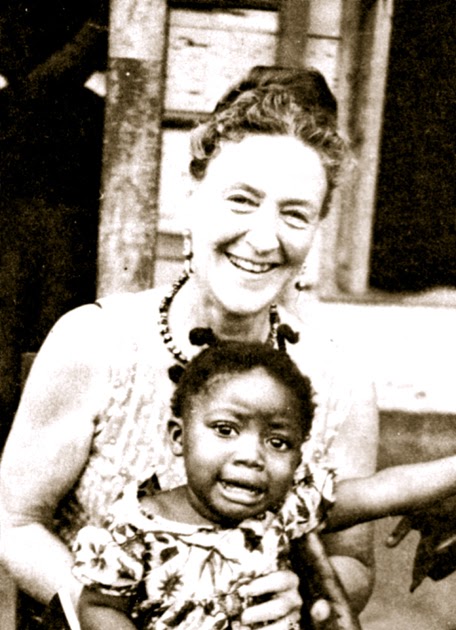 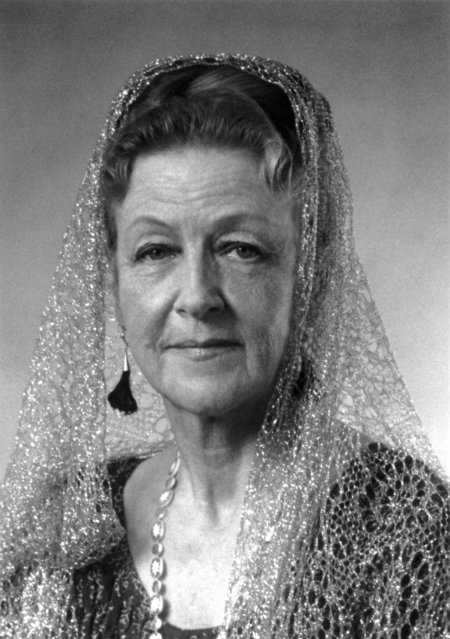 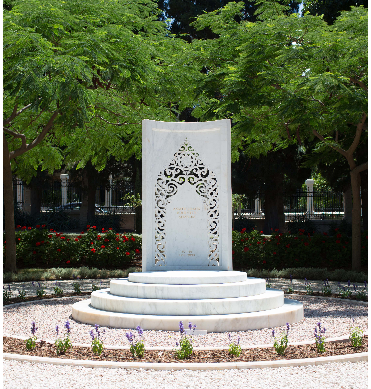 รูฮิเยห์ คานุม กับ 
เด็กหญิง รูฮิเยห์ คานุมท่าน รูฮิเยห์ คานุมหลุมฝังศพของท่าน รูฮิเยห์ คานุม